Zahtevek za dovoljenje za uporabo poenostavitevDopolnilni obrazec - UVOZNAVODILO ZA IZPOLNJEVANJE OBRAZCAPodatki, ki jih je treba vpisati v posamezna polja 7.        Informacije o evidenci (carinske računovodske evidence).7.a      Vpiše se polni naslov kraja, kjer se vodi evidenca.7.b      Vpiše se vrsta evidence (elektronska ali papirna in vrsta uporabljenega sistema ter programske opreme).7.c      Če je primerno, se vpišejo druge ustrezne informacije v zvezi z evidenco.8.        Informacije o vrsti blaga in transakcijah.8.a      Če je primerno, se vpiše ustrezna oznaka KN; drugače se vpišejo vsaj poglavja KN in poimenovanje blaga.8.b-e   Ustrezne informacije se vpišejo mesečno.9.        Informacije o odobrenih lokacijah blaga in pristojnem carinskem organu.9.a      Za vpis v evidence deklaranta se vpiše polni naslov lokacije blaga.9.b      Vpišejo se polno ime, naslov in kontaktni podatki lokalnega carinskega urada, ki je pristojen za lokacijo             blaga iz  polja 9.a.10.      Vpišejo se polno ime, naslov in kontaktni podatki ustreznih carinskih uradov, pri katerih je treba vložiti            poenostavljeno deklaracijo. 11.      Če je primerno, se vpišejo polno ime, naslov in kontaktni podatki nadzornega urada. 12.      Z vnosom znaka ‚X‘ v ustrezno polje se navede vrsta poenostavljene deklaracije; če se uporabljajo              komercialni ali drugi upravni dokumenti, je treba opredeliti vrsto uporabljenih dokumentov.13.      Če je primerno, se vpišejo dodatne informacije ali pogoji, ki se lahko nanašajo na zadevni poenostavljeni            postopek, kot sta postopek in rok za vložitev dopolnilne deklaracije.           Če je primerno, se z vnosom znaka ‚X‘ opredeli zahteva o opustitvi predložitve blaga carini.13.a     Če je primerno, se z vnosom znaka ‚X‘ v ustrezno polje  navede vrsta predhodnega carinskega postopka.13.b     Z vnosom znaka ‚X‘ v ustrezno polje se navede izbrano obdobje vlaganja dopolnilnih deklaracij.14.       Podpis zakonitega zastopnika.Izvirnik7.  Evidence za postopek 7.  Evidence za postopek 7.  Evidence za postopek Izvirnik7.a  Kraj,  kjer se nahaja glavna evidenca       7.a  Kraj,  kjer se nahaja glavna evidenca       7.a  Kraj,  kjer se nahaja glavna evidenca       Izvirnik7.b  Vrsta evidenc       7.b  Vrsta evidenc       7.b  Vrsta evidenc       Izvirnik7.c  Druge ustrezne informacije       7.c  Druge ustrezne informacije       7.c  Druge ustrezne informacije       8.  Vrsta blaga8.  Vrsta blaga8.  Vrsta blaga8.a  Oznaka KNPoimenovanje Poimenovanje 8.b  Predvidena skupna količina       8.b  Predvidena skupna količina       8.c  Predvideno število transakcij       8.d  Predvidena skupna carinska vrednost       8.d  Predvidena skupna carinska vrednost       8.e  Povprečni znesek dajatve       9. Odobrene lokacije blaga / carinski uradi 9. Odobrene lokacije blaga / carinski uradi 9. Odobrene lokacije blaga / carinski uradi 10. Carinski uradi za dajanje blaga v carinski postopek (poenostavljena deklaracija)10. Carinski uradi za dajanje blaga v carinski postopek (poenostavljena deklaracija)10. Carinski uradi za dajanje blaga v carinski postopek (poenostavljena deklaracija)11. Nadzorni urad (če je primerno)11. Nadzorni urad (če je primerno)11. Nadzorni urad (če je primerno)12.  Vrsta poenostavljene deklaracije          enotna upravna listina (EUL)          elektronska deklaracija          trgovinski ali drug upravni dokument,                              ki se opredeli:12.  Vrsta poenostavljene deklaracije          enotna upravna listina (EUL)          elektronska deklaracija          trgovinski ali drug upravni dokument,                              ki se opredeli:12.  Vrsta poenostavljene deklaracije          enotna upravna listina (EUL)          elektronska deklaracija          trgovinski ali drug upravni dokument,                              ki se opredeli:13.   Dodatne informacije/pogoji                    v skladu s členom 182/3 CZU prosimo za opustitev obveznosti predložitve blaga13.   Dodatne informacije/pogoji                    v skladu s členom 182/3 CZU prosimo za opustitev obveznosti predložitve blaga13.   Dodatne informacije/pogoji                    v skladu s členom 182/3 CZU prosimo za opustitev obveznosti predložitve blaga13.a    Predhodni carinski postopki (vpis v evidence deklaranta):              skupnostni tranzitni postopek – poenostavitev formalnosti pri namembnem carinskem organu                   (status  pooblaščenega prejemnika po postopku NCTS)               skupnostni tranzitni postopek – poenostavitev formalnosti pri namembnem carinskem organu                      (status  pooblaščenega prejemnika po postopku TIR)                tranzitni postopek, vendar ne v okviru dovoljenja za pooblaščenega prejemnika               blago ni zavezano predložitvi v skladu z 139/6 členom CZU13.a    Predhodni carinski postopki (vpis v evidence deklaranta):              skupnostni tranzitni postopek – poenostavitev formalnosti pri namembnem carinskem organu                   (status  pooblaščenega prejemnika po postopku NCTS)               skupnostni tranzitni postopek – poenostavitev formalnosti pri namembnem carinskem organu                      (status  pooblaščenega prejemnika po postopku TIR)                tranzitni postopek, vendar ne v okviru dovoljenja za pooblaščenega prejemnika               blago ni zavezano predložitvi v skladu z 139/6 členom CZU13.a    Predhodni carinski postopki (vpis v evidence deklaranta):              skupnostni tranzitni postopek – poenostavitev formalnosti pri namembnem carinskem organu                   (status  pooblaščenega prejemnika po postopku NCTS)               skupnostni tranzitni postopek – poenostavitev formalnosti pri namembnem carinskem organu                      (status  pooblaščenega prejemnika po postopku TIR)                tranzitni postopek, vendar ne v okviru dovoljenja za pooblaščenega prejemnika               blago ni zavezano predložitvi v skladu z 139/6 členom CZU13.b  Obdobje vlaganja dopolnilne deklaracije:             mesečno             tedensko                      13.b  Obdobje vlaganja dopolnilne deklaracije:             mesečno             tedensko                      13.b  Obdobje vlaganja dopolnilne deklaracije:             mesečno             tedensko                      14.       Soglašam z izmenjavo vseh informacij s carinskimi organi vseh drugih vključenih držav članic.               Soglašam z objavo nezaupnih podatkov iz tega zahtevka.               Ne soglašam z objavo nezaupnih podatkov iz tega zahtevka.Kraj in datum                                                                              Podpis in ime 14.       Soglašam z izmenjavo vseh informacij s carinskimi organi vseh drugih vključenih držav članic.               Soglašam z objavo nezaupnih podatkov iz tega zahtevka.               Ne soglašam z objavo nezaupnih podatkov iz tega zahtevka.Kraj in datum                                                                              Podpis in ime 14.       Soglašam z izmenjavo vseh informacij s carinskimi organi vseh drugih vključenih držav članic.               Soglašam z objavo nezaupnih podatkov iz tega zahtevka.               Ne soglašam z objavo nezaupnih podatkov iz tega zahtevka.Kraj in datum                                                                              Podpis in ime 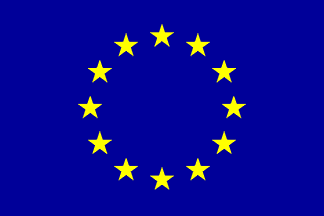 